Przedszkole Miejskie nr 153 91-310 Łódź  ul. Sierakowskiego 47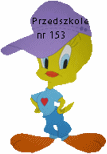 Plan postępowań o udzielenie zamówień publicznych na 2018 rPrzedszkole Miejskie nr 153 w Łodzi, zgodnie z art.13a ustawy z dnia 29 stycznia 2004 r. Prawo Zamówień publicznych (Dz.U. z 2015r poz.2164 z póżn, zm.) przedstawia plan postępowań o Udzielenie zamówień, jakie przewiduje przeprowadzić w 2018 r.W chwili obecnej nie są prowadzone postępowania zamówień publicznych Lp.Przedmiot  zamówieniaRodzaj zamówienia (roboty budowlane, dostawy, usługi)Przewidywany tryb lub inna procedura udzielenia zamówieniaOrientacyjna wartość zamówieniaPrzewidywany termin wszczęcia postępowania w ujęciu kwartalnym